Heu vist el vídeo del Cicle de l’aigua?!!!Quin viatge ha fet aquesta goteta!!!La mateixa aigua circula per tot arreu, constantment reciclada!!!PROPOSTES!!Us animeu a intentar dibuixar el cicle de l’aigua?Aquí us deixo uns exemples!!També si us animeu podeu fer un petit vídeo ensenyant el vostre dibuix i explicant el viatge que fa aquesta gota d’aigua!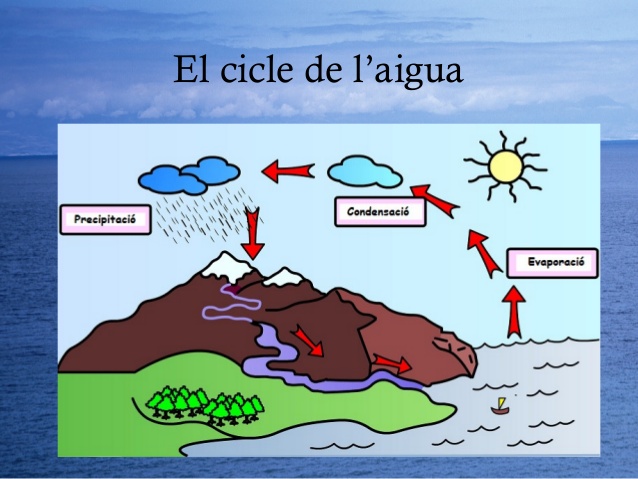 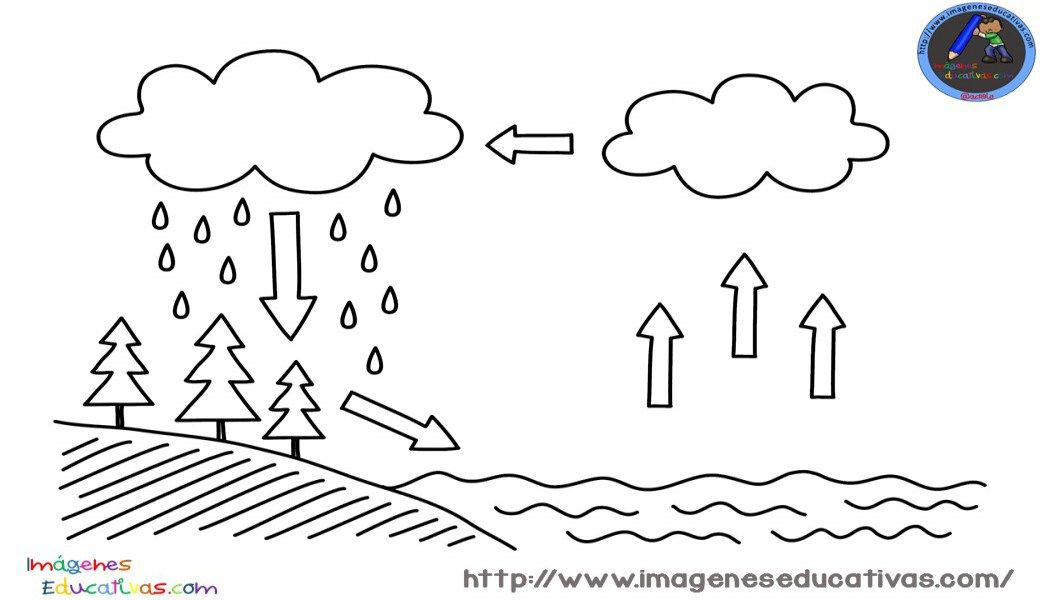 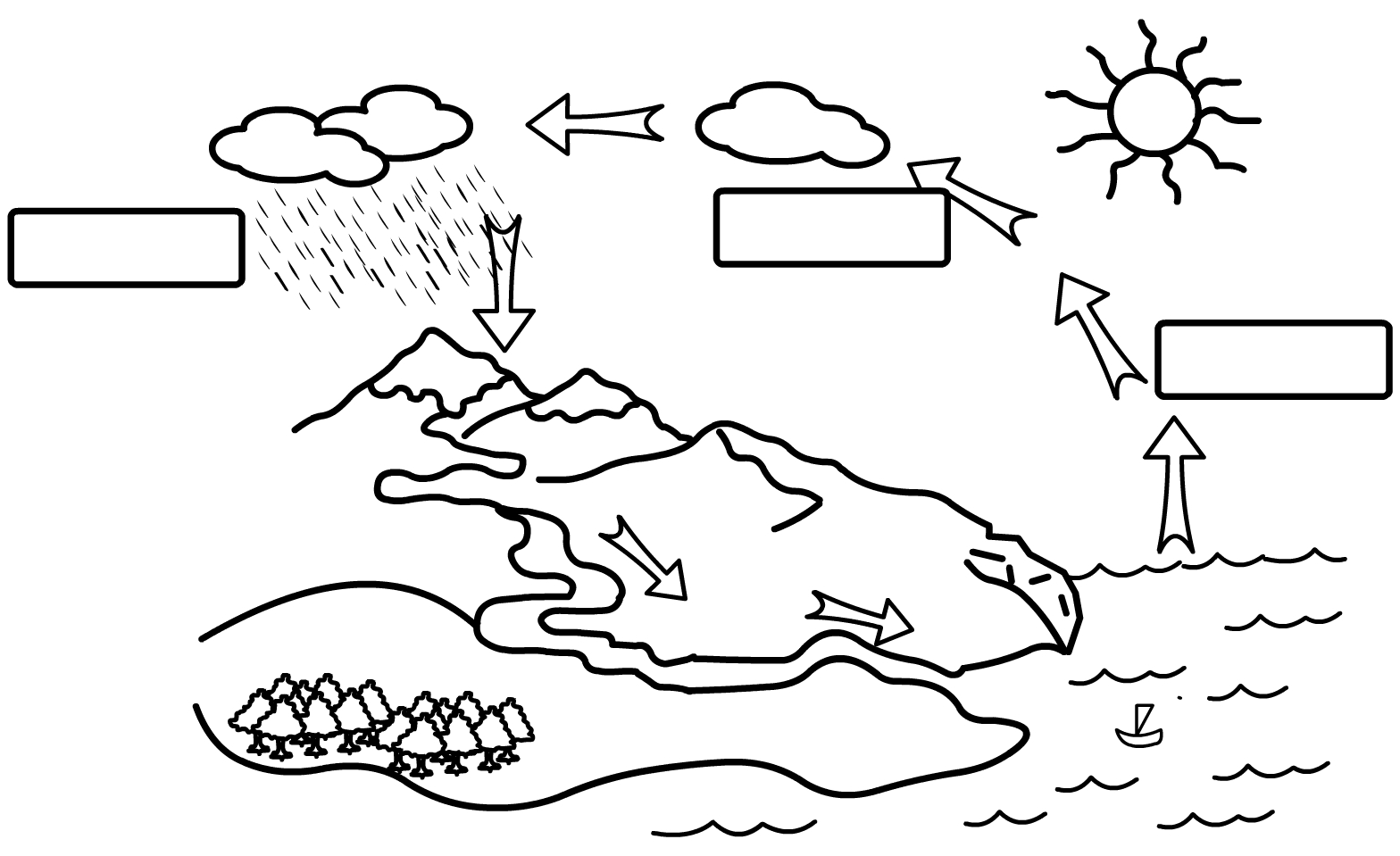 EL CICLE DE L’AIGUA1.El sol escalfa el mar. L'aigua s'evapora i es transforma en vapor d'aigua!2.El vapor d'aigua s'enlaira i es transforma en petites gotes d'aigua que formen els núvols!3.El vent desplaça els núvols. Quan plou, l'aigua dels núvols cau en forma de pluja o de neu!4.Els rius transporten l'aigua de la pluja fins al mar!I torna a començar el cicle de l’aigua!1.El sol escalfa el mar. L'aigua s'evapora i es transforma en vapor d'aigua!2.El vapor d'aigua s'enlaira i es transforma en petites gotes d'aigua que formen els núvols!3.El vent desplaça els núvols. Quan plou, l'aigua dels núvols cau en forma de pluja o de neu!4.Els rius transporten l'aigua de la pluja fins al mar!I torna a començar el cicle de l’aigua!